 AU Science Club -- InformationTechnology is expanding at the fastest rate EVER! Hopefully, the Science Club can help us to keep up to date-the Club is open to everyone who has an interest in Science and Technology. All are invited. Talks by Club members on their careers are always of interest, as well as recent topics that members have looked into and studied. Movies, DVDs, and YouTube presentations on current developments are often used as part of the presentations. Trips to Science Museums (NY Natural History, Lamont Labs) are taken periodically.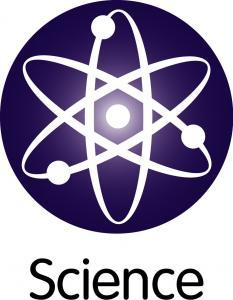 Meetings are usually held on third Tuesday of the Month at 10:30 AM at the Midland Park VFW. Currently, all meetings are held as hybrid meetings (Live plus Zoom). If you wish to be added to the Science Club contact list, please send your name and email information to one of the co-chairs.Please contact (Co-Chairs)--Jack Yurasek (201-337-4433) Email: Jyurasek@aol.com, orHarry Bennett (201-803-1475) Email: harry.bennett@bennent.com